Comunicato stampa --- Venezia, 20 luglio 2020Verso l’annientamentodelle Repubbliche MarinareLa Venezia Port Community interviene sul blocco parallelo dei due più importanti porti del Paese“Non ci erano riusciti i Saraceni ad annientare le due Repubbliche Marinare, la Superba, ovvero Genova e la Serenissima di Venezia; ci sta riuscendo oggi Roma”.Così Alessandro Santi, Presidente degli agenti marittimi veneziani e coordinatore della Venezia Port Community che rappresenta il mondo imprenditoriale e associativo portuale e marittimo della città e che sta accogliendo sempre più consensi e adesioni, sintetizza i danni che le due principali porte attraverso le quali transita la linfa vitale per il sistema produttivo italiano, stanno subendo a causa di precise responsabilità delle Istituzioni nazionali e dei ritardi nell’esecuzione di lavori, nonché di mancati controlli, che avrebbero dovuto essere eseguiti da anni.“Genova e Venezia vivono in parallelo – sottolinea Santi – ore drammatiche. Da un lato, lo scalo ligure e più in generale la portualità e il sistema logistico della Liguria, sono annientati dalla concentrazione delle verifiche di sicurezza a tutto il nodo autostradale genovese con cantieri che stanno paralizzando da settimane la viabilità e provocando flessioni di traffico portuale superiori al 30%; dall’altro Venezia sta subendo l’inesorabile interramento dei suoi canali di accesso al porto, per i quali si attende da anni una manutenzione anche nel febbraio scorso ri-promessa dal Ministro De Micheli”.Secondo la Venezia Port Community esiste una sola differenza rispetto a un processo di annientamento del sistema portuale e logistico. Il Ministro delle Infrastrutture e dei Trasporti ha annunciato l’intenzione di incontrare i rappresentanti delle categorie imprenditoriali che domani scenderanno in piazza. A Venezia non è accaduto neppure questo e alla protesta nei canali ha fatto seguito una promessa non mantenuta e poi mesi di colpevole silenzio. Evidentemente la prossima volta le imbarcazioni e i manifestanti che scenderanno nei canali della Serenissima saranno molti di più.Per ulteriori informazioni: 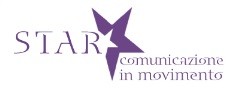 Star comunicazione in movimentoBarbara Gazzale+39 348.4144780www.starcomunicazione.com